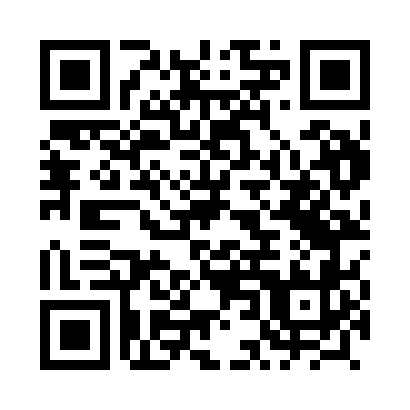 Prayer times for Tuczapy, PolandMon 1 Apr 2024 - Tue 30 Apr 2024High Latitude Method: Angle Based RulePrayer Calculation Method: Muslim World LeagueAsar Calculation Method: HanafiPrayer times provided by https://www.salahtimes.comDateDayFajrSunriseDhuhrAsrMaghribIsha1Mon4:046:0012:294:566:588:472Tue4:025:5812:284:577:008:493Wed3:595:5612:284:587:018:514Thu3:565:5412:285:007:038:535Fri3:545:5212:275:017:048:556Sat3:515:4912:275:027:068:577Sun3:485:4712:275:037:089:008Mon3:455:4512:275:047:099:029Tue3:425:4312:265:057:119:0410Wed3:395:4112:265:067:129:0611Thu3:375:3912:265:077:149:0812Fri3:345:3712:265:097:169:1113Sat3:315:3412:255:107:179:1314Sun3:285:3212:255:117:199:1515Mon3:255:3012:255:127:209:1816Tue3:225:2812:255:137:229:2017Wed3:195:2612:245:147:249:2318Thu3:165:2412:245:157:259:2519Fri3:135:2212:245:167:279:2720Sat3:105:2012:245:177:289:3021Sun3:075:1812:245:187:309:3222Mon3:045:1612:235:197:329:3523Tue3:015:1412:235:207:339:3824Wed2:585:1212:235:217:359:4025Thu2:555:1012:235:227:369:4326Fri2:515:0812:235:237:389:4527Sat2:485:0612:235:247:409:4828Sun2:455:0412:225:257:419:5129Mon2:425:0312:225:267:439:5430Tue2:395:0112:225:277:449:56